會稽國中 停課不停學 課程相關規劃因本校有同學確診，影響之班級及教師課務繁多，相關事項處理如下。老師和學生請務必使用 @kjjhs.tyc.edu.tw的帳號密碼線上教室日誌務必每節課由任課老師填寫 <110-2會稽國中線上教室日誌  https://reurl.cc/8oyODb >校長、主任線上巡堂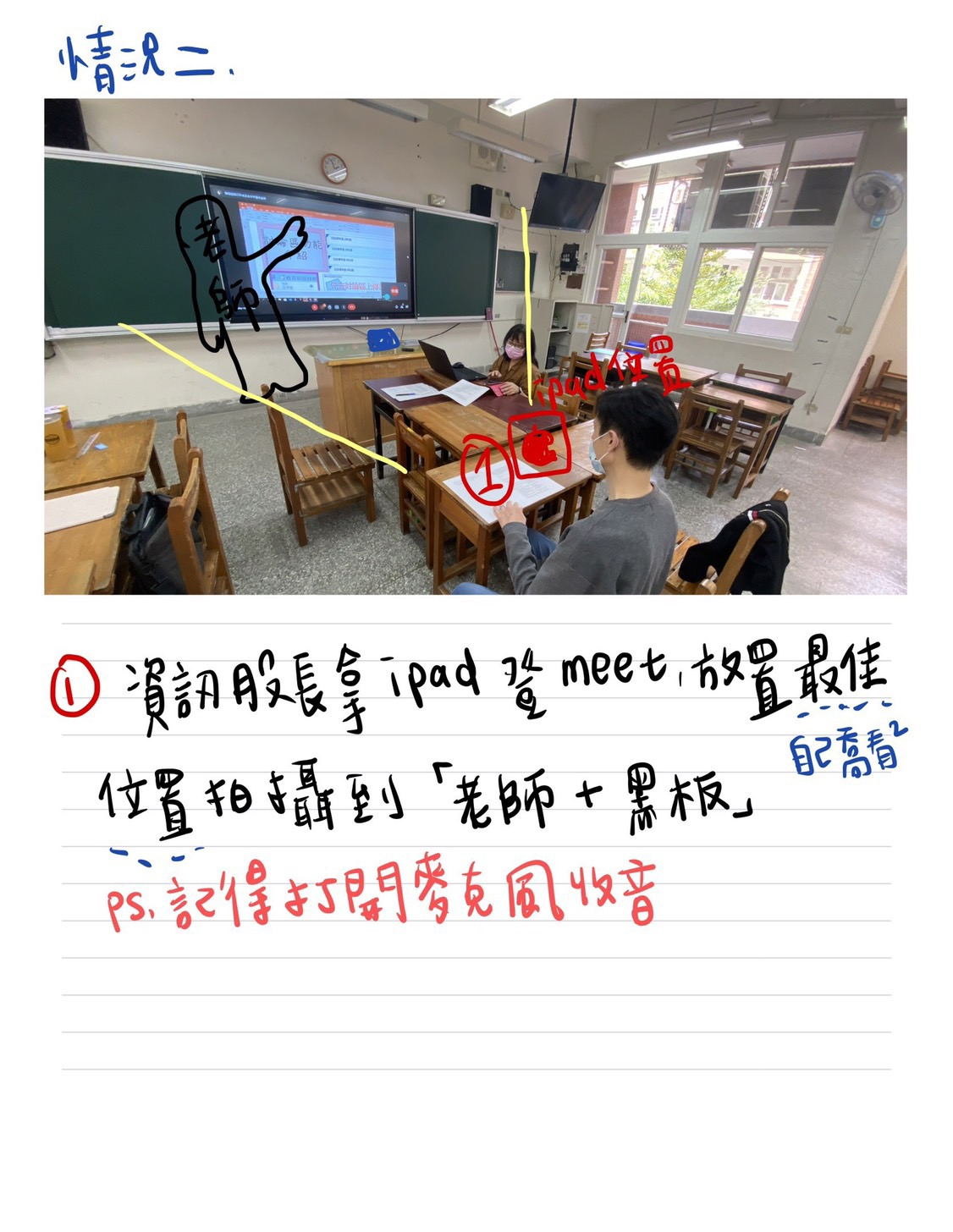 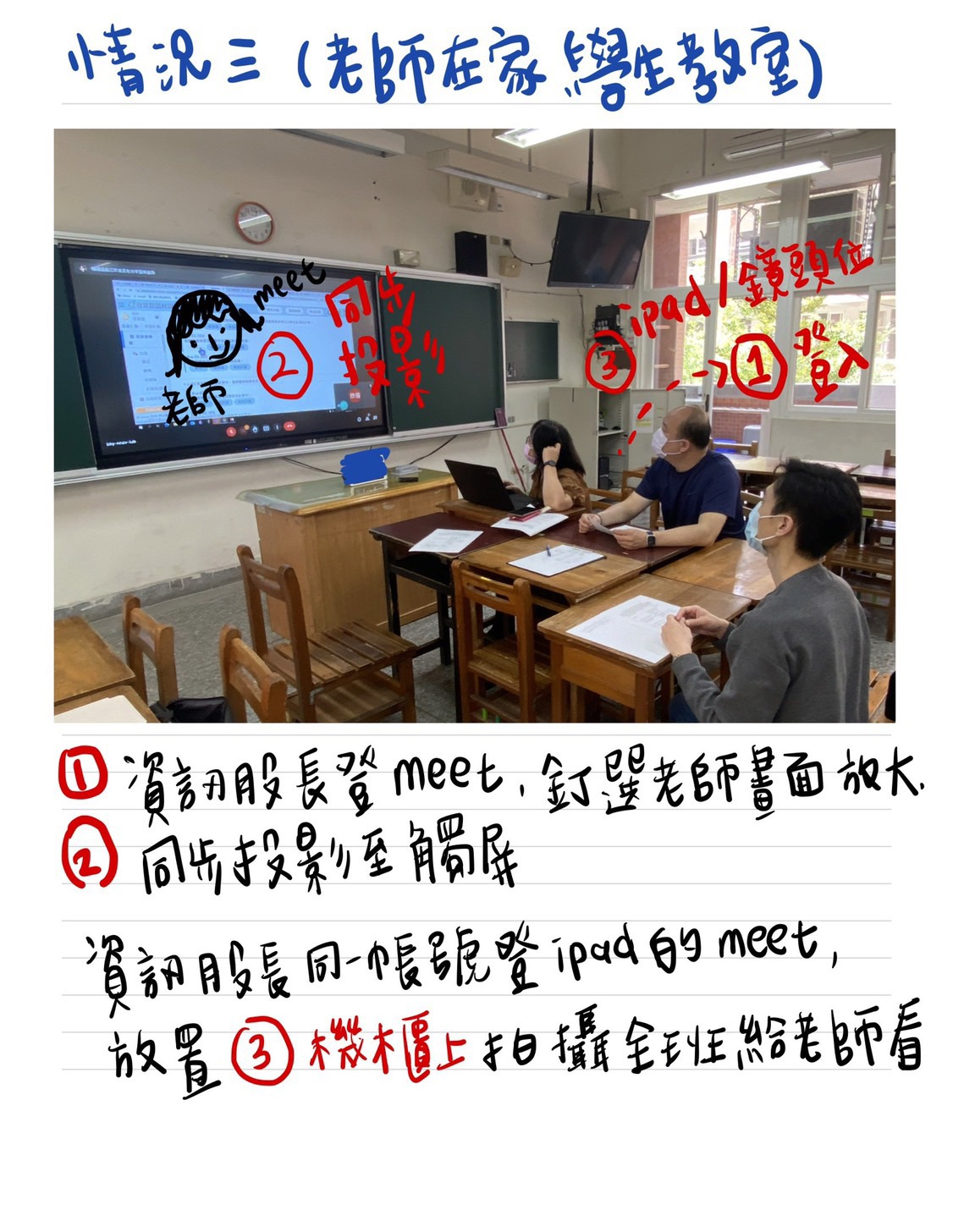 條件資訊設備處理方式備註情況一、該班停課，全班線上上課，所有老師登入該班之Classroom。老師同學各自登帳密進該班classroom上課。情況二、班級沒停課，部分學生被匡列班級會請資訊股長架設鏡頭錄影，請在家學生在classroom線上上課<平板鏡頭拍老師>班級機櫃登入資訊股長的帳密開classroom平板登入資訊股長帳密在家學生自己登自己帳密情況三、班級沒停課，任課老師被匡列班級會請資訊股長架設鏡頭錄影，請老師在classroom線上上課。<鏡頭拍學生>班級機櫃登入資訊股長的帳密開classroom平板登入資訊股長帳密老師在家登入自己的帳密上課